Table 9.1 Science, arts and professional qualifications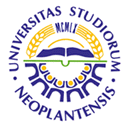 UNIVERSITY OF NOVI SADFACULTY OF AGRICULTURE 21000 NOVI SAD, TRG DOSITEJA OBRADOVIĆA 8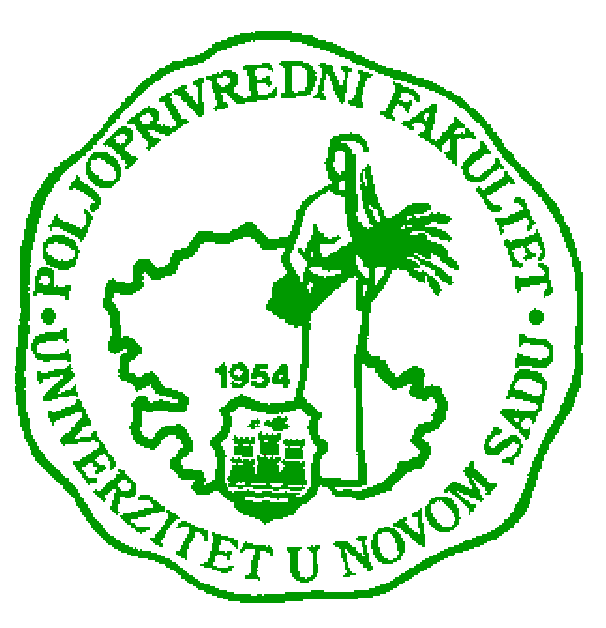 Study Programme AccreditationUNDERGRADUATE ACADEMIC STUDIES                Agricultural Economics Name and last name:Name and last name:Name and last name:Name and last name:Name and last name:Name and last name:Name and last name:Name and last name:Marko KostićMarko KostićMarko KostićMarko KostićMarko KostićAcademic title:Academic title:Academic title:Academic title:Academic title:Academic title:Academic title:Academic title:Assistant ProfessorAssistant ProfessorAssistant ProfessorAssistant ProfessorAssistant ProfessorName of the institution where the teacher works full time and starting date:Name of the institution where the teacher works full time and starting date:Name of the institution where the teacher works full time and starting date:Name of the institution where the teacher works full time and starting date:Name of the institution where the teacher works full time and starting date:Name of the institution where the teacher works full time and starting date:Name of the institution where the teacher works full time and starting date:Name of the institution where the teacher works full time and starting date:Faculty of Agriculture 16. 06. 2008.Faculty of Agriculture 16. 06. 2008.Faculty of Agriculture 16. 06. 2008.Faculty of Agriculture 16. 06. 2008.Faculty of Agriculture 16. 06. 2008.Scientific or art field:Scientific or art field:Scientific or art field:Scientific or art field:Scientific or art field:Scientific or art field:Scientific or art field:Scientific or art field:Agricultural EngineeringAgricultural EngineeringAgricultural EngineeringAgricultural EngineeringAgricultural EngineeringAcademic carieerAcademic carieerAcademic carieerAcademic carieerAcademic carieerAcademic carieerAcademic carieerAcademic carieerAcademic carieerAcademic carieerAcademic carieerAcademic carieerAcademic carieerYearInstitutionInstitutionInstitutionInstitutionInstitutionFieldFieldAcademic title election:Academic title election:Academic title election:Academic title election:Academic title election:01.01.2011.Faculty of AgricultureFaculty of AgricultureFaculty of AgricultureFaculty of AgricultureFaculty of AgricultureAgricultural EngineeringAgricultural EngineeringPhD thesis:PhD thesis:PhD thesis:PhD thesis:PhD thesis:Specialization:Specialization:Specialization:Specialization:Specialization:Magister thesisMagister thesisMagister thesisMagister thesisMagister thesis29.12.2009.Faculty of AgricultureFaculty of AgricultureFaculty of AgricultureFaculty of AgricultureFaculty of AgricultureAgricultural EngineeringAgricultural EngineeringBachelor's thesisBachelor's thesisBachelor's thesisBachelor's thesisBachelor's thesis20.04.2007.Faculty of AgricultureFaculty of AgricultureFaculty of AgricultureFaculty of AgricultureFaculty of AgricultureAgricultural EngineeringAgricultural EngineeringList of courses being held by the teacher in the accredited study programmesList of courses being held by the teacher in the accredited study programmesList of courses being held by the teacher in the accredited study programmesList of courses being held by the teacher in the accredited study programmesList of courses being held by the teacher in the accredited study programmesList of courses being held by the teacher in the accredited study programmesList of courses being held by the teacher in the accredited study programmesList of courses being held by the teacher in the accredited study programmesList of courses being held by the teacher in the accredited study programmesList of courses being held by the teacher in the accredited study programmesList of courses being held by the teacher in the accredited study programmesList of courses being held by the teacher in the accredited study programmesList of courses being held by the teacher in the accredited study programmesIDIDCourse nameCourse nameCourse nameCourse nameCourse nameCourse nameStudy programme name, study typeStudy programme name, study typeStudy programme name, study typeNumber of active teaching classes1.3OPT4I403OPT4I40Machines in forestry and waterpower engineeringMachines in forestry and waterpower engineeringMachines in forestry and waterpower engineeringMachines in forestry and waterpower engineeringMachines in forestry and waterpower engineeringMachines in forestry and waterpower engineeringAgricultural Engineering, undergraduateAgricultural Engineering, undergraduateAgricultural Engineering, undergraduate0+22.3OPT6O253OPT6O25Mechanization in field crop production IIMechanization in field crop production IIMechanization in field crop production IIMechanization in field crop production IIMechanization in field crop production IIMechanization in field crop production IIAgricultural Engineering, undergraduateAgricultural Engineering, undergraduateAgricultural Engineering, undergraduate0+33.3OPT4O183OPT4O18Мechanisms of agricultural machineryМechanisms of agricultural machineryМechanisms of agricultural machineryМechanisms of agricultural machineryМechanisms of agricultural machineryМechanisms of agricultural machineryAgricultural Engineering, undergraduateAgricultural Engineering, undergraduateAgricultural Engineering, undergraduate0+24.3OPT5I423OPT5I42Оccupational safety in agricultureОccupational safety in agricultureОccupational safety in agricultureОccupational safety in agricultureОccupational safety in agricultureОccupational safety in agricultureAgricultural Engineering, undergraduateAgricultural Engineering, undergraduateAgricultural Engineering, undergraduate0+25.3OPT6I463OPT6I46Mechanisation of  medicament herbMechanisation of  medicament herbMechanisation of  medicament herbMechanisation of  medicament herbMechanisation of  medicament herbMechanisation of  medicament herbAgricultural Engineering, undergraduateAgricultural Engineering, undergraduateAgricultural Engineering, undergraduate0+26.3OPT7I473OPT7I47Mechanization of seed productionMechanization of seed productionMechanization of seed productionMechanization of seed productionMechanization of seed productionMechanization of seed productionAgricultural Engineering, undergraduateAgricultural Engineering, undergraduateAgricultural Engineering, undergraduate0+27.3ОАИ5О233ОАИ5О23Biotechnological Systems for processing Agricultural products Biotechnological Systems for processing Agricultural products Biotechnological Systems for processing Agricultural products Biotechnological Systems for processing Agricultural products Biotechnological Systems for processing Agricultural products Biotechnological Systems for processing Agricultural products Agrindustrial engineering, undergraduateAgrindustrial engineering, undergraduateAgrindustrial engineering, undergraduate0+48.3ОАИ7И473ОАИ7И47Мanagement of installation Мanagement of installation Мanagement of installation Мanagement of installation Мanagement of installation Мanagement of installation Agrindustrial engineering, undergraduateAgrindustrial engineering, undergraduateAgrindustrial engineering, undergraduate0+29.3ОАИ5О233ОАИ5О23Agriculture machinesAgriculture machinesAgriculture machinesAgriculture machinesAgriculture machinesAgriculture machinesAgricultural economics, undergraduateAgricultural economics, undergraduateAgricultural economics, undergraduate0+2Representative refferences (minimum 5, not more than 10)Representative refferences (minimum 5, not more than 10)Representative refferences (minimum 5, not more than 10)Representative refferences (minimum 5, not more than 10)Representative refferences (minimum 5, not more than 10)Representative refferences (minimum 5, not more than 10)Representative refferences (minimum 5, not more than 10)Representative refferences (minimum 5, not more than 10)Representative refferences (minimum 5, not more than 10)Representative refferences (minimum 5, not more than 10)Representative refferences (minimum 5, not more than 10)Representative refferences (minimum 5, not more than 10)Representative refferences (minimum 5, not more than 10)Kostić M, Malinović N, Meši M, Belić M. 2012. Application of gps and gis tecnology in mechanical soil resistance measurement. Cont. Agr. Engng, 38(3):219-229.Kostić M, Malinović N, Meši M, Belić M. 2012. Application of gps and gis tecnology in mechanical soil resistance measurement. Cont. Agr. Engng, 38(3):219-229.Kostić M, Malinović N, Meši M, Belić M. 2012. Application of gps and gis tecnology in mechanical soil resistance measurement. Cont. Agr. Engng, 38(3):219-229.Kostić M, Malinović N, Meši M, Belić M. 2012. Application of gps and gis tecnology in mechanical soil resistance measurement. Cont. Agr. Engng, 38(3):219-229.Kostić M, Malinović N, Meši M, Belić M. 2012. Application of gps and gis tecnology in mechanical soil resistance measurement. Cont. Agr. Engng, 38(3):219-229.Kostić M, Malinović N, Meši M, Belić M. 2012. Application of gps and gis tecnology in mechanical soil resistance measurement. Cont. Agr. Engng, 38(3):219-229.Kostić M, Malinović N, Meši M, Belić M. 2012. Application of gps and gis tecnology in mechanical soil resistance measurement. Cont. Agr. Engng, 38(3):219-229.Kostić M, Malinović N, Meši M, Belić M. 2012. Application of gps and gis tecnology in mechanical soil resistance measurement. Cont. Agr. Engng, 38(3):219-229.Kostić M, Malinović N, Meši M, Belić M. 2012. Application of gps and gis tecnology in mechanical soil resistance measurement. Cont. Agr. Engng, 38(3):219-229.Kostić M, Malinović N, Meši M, Belić M. 2012. Application of gps and gis tecnology in mechanical soil resistance measurement. Cont. Agr. Engng, 38(3):219-229.Kostić M, Malinović N, Meši M, Belić M. 2012. Application of gps and gis tecnology in mechanical soil resistance measurement. Cont. Agr. Engng, 38(3):219-229.Malinović N, Kostić  M, Meši M. 2012. Roller fluted metering device flow evenness according to different working parameters and seed properties. Cont. Agr. Engng, 38(1):1-70.Malinović N, Kostić  M, Meši M. 2012. Roller fluted metering device flow evenness according to different working parameters and seed properties. Cont. Agr. Engng, 38(1):1-70.Malinović N, Kostić  M, Meši M. 2012. Roller fluted metering device flow evenness according to different working parameters and seed properties. Cont. Agr. Engng, 38(1):1-70.Malinović N, Kostić  M, Meši M. 2012. Roller fluted metering device flow evenness according to different working parameters and seed properties. Cont. Agr. Engng, 38(1):1-70.Malinović N, Kostić  M, Meši M. 2012. Roller fluted metering device flow evenness according to different working parameters and seed properties. Cont. Agr. Engng, 38(1):1-70.Malinović N, Kostić  M, Meši M. 2012. Roller fluted metering device flow evenness according to different working parameters and seed properties. Cont. Agr. Engng, 38(1):1-70.Malinović N, Kostić  M, Meši M. 2012. Roller fluted metering device flow evenness according to different working parameters and seed properties. Cont. Agr. Engng, 38(1):1-70.Malinović N, Kostić  M, Meši M. 2012. Roller fluted metering device flow evenness according to different working parameters and seed properties. Cont. Agr. Engng, 38(1):1-70.Malinović N, Kostić  M, Meši M. 2012. Roller fluted metering device flow evenness according to different working parameters and seed properties. Cont. Agr. Engng, 38(1):1-70.Malinović N, Kostić  M, Meši M. 2012. Roller fluted metering device flow evenness according to different working parameters and seed properties. Cont. Agr. Engng, 38(1):1-70.Malinović N, Kostić  M, Meši M. 2012. Roller fluted metering device flow evenness according to different working parameters and seed properties. Cont. Agr. Engng, 38(1):1-70.Kostić M, Snežana Kekić Matić, Dedović N, Malinović N, Meši M, Savin L. 2012. Simplified regression model of uneven tractor wheel load on side slope and its application. Cont. Agr. Engng, 38(2):153-164.Kostić M, Snežana Kekić Matić, Dedović N, Malinović N, Meši M, Savin L. 2012. Simplified regression model of uneven tractor wheel load on side slope and its application. Cont. Agr. Engng, 38(2):153-164.Kostić M, Snežana Kekić Matić, Dedović N, Malinović N, Meši M, Savin L. 2012. Simplified regression model of uneven tractor wheel load on side slope and its application. Cont. Agr. Engng, 38(2):153-164.Kostić M, Snežana Kekić Matić, Dedović N, Malinović N, Meši M, Savin L. 2012. Simplified regression model of uneven tractor wheel load on side slope and its application. Cont. Agr. Engng, 38(2):153-164.Kostić M, Snežana Kekić Matić, Dedović N, Malinović N, Meši M, Savin L. 2012. Simplified regression model of uneven tractor wheel load on side slope and its application. Cont. Agr. Engng, 38(2):153-164.Kostić M, Snežana Kekić Matić, Dedović N, Malinović N, Meši M, Savin L. 2012. Simplified regression model of uneven tractor wheel load on side slope and its application. Cont. Agr. Engng, 38(2):153-164.Kostić M, Snežana Kekić Matić, Dedović N, Malinović N, Meši M, Savin L. 2012. Simplified regression model of uneven tractor wheel load on side slope and its application. Cont. Agr. Engng, 38(2):153-164.Kostić M, Snežana Kekić Matić, Dedović N, Malinović N, Meši M, Savin L. 2012. Simplified regression model of uneven tractor wheel load on side slope and its application. Cont. Agr. Engng, 38(2):153-164.Kostić M, Snežana Kekić Matić, Dedović N, Malinović N, Meši M, Savin L. 2012. Simplified regression model of uneven tractor wheel load on side slope and its application. Cont. Agr. Engng, 38(2):153-164.Kostić M, Snežana Kekić Matić, Dedović N, Malinović N, Meši M, Savin L. 2012. Simplified regression model of uneven tractor wheel load on side slope and its application. Cont. Agr. Engng, 38(2):153-164.Kostić M, Snežana Kekić Matić, Dedović N, Malinović N, Meši M, Savin L. 2012. Simplified regression model of uneven tractor wheel load on side slope and its application. Cont. Agr. Engng, 38(2):153-164.Malinović N, Meši M, Kostić M. 2011. Impact characteristics of mineral fertilizers to flow and surface distribution uniformity. Cont. Agr. Engng, 37(4): 355-362. Malinović N, Meši M, Kostić M. 2011. Impact characteristics of mineral fertilizers to flow and surface distribution uniformity. Cont. Agr. Engng, 37(4): 355-362. Malinović N, Meši M, Kostić M. 2011. Impact characteristics of mineral fertilizers to flow and surface distribution uniformity. Cont. Agr. Engng, 37(4): 355-362. Malinović N, Meši M, Kostić M. 2011. Impact characteristics of mineral fertilizers to flow and surface distribution uniformity. Cont. Agr. Engng, 37(4): 355-362. Malinović N, Meši M, Kostić M. 2011. Impact characteristics of mineral fertilizers to flow and surface distribution uniformity. Cont. Agr. Engng, 37(4): 355-362. Malinović N, Meši M, Kostić M. 2011. Impact characteristics of mineral fertilizers to flow and surface distribution uniformity. Cont. Agr. Engng, 37(4): 355-362. Malinović N, Meši M, Kostić M. 2011. Impact characteristics of mineral fertilizers to flow and surface distribution uniformity. Cont. Agr. Engng, 37(4): 355-362. Malinović N, Meši M, Kostić M. 2011. Impact characteristics of mineral fertilizers to flow and surface distribution uniformity. Cont. Agr. Engng, 37(4): 355-362. Malinović N, Meši M, Kostić M. 2011. Impact characteristics of mineral fertilizers to flow and surface distribution uniformity. Cont. Agr. Engng, 37(4): 355-362. Malinović N, Meši M, Kostić M. 2011. Impact characteristics of mineral fertilizers to flow and surface distribution uniformity. Cont. Agr. Engng, 37(4): 355-362. Malinović N, Meši M, Kostić M. 2011. Impact characteristics of mineral fertilizers to flow and surface distribution uniformity. Cont. Agr. Engng, 37(4): 355-362. Meši M, Malinović N, Kostić M, Belić M, Isakov S. 2011. Corn production with convetional tillage equipment and no-till sowing equipment. Cont. Agr. Engng, 37(4): 345-354. Meši M, Malinović N, Kostić M, Belić M, Isakov S. 2011. Corn production with convetional tillage equipment and no-till sowing equipment. Cont. Agr. Engng, 37(4): 345-354. Meši M, Malinović N, Kostić M, Belić M, Isakov S. 2011. Corn production with convetional tillage equipment and no-till sowing equipment. Cont. Agr. Engng, 37(4): 345-354. Meši M, Malinović N, Kostić M, Belić M, Isakov S. 2011. Corn production with convetional tillage equipment and no-till sowing equipment. Cont. Agr. Engng, 37(4): 345-354. Meši M, Malinović N, Kostić M, Belić M, Isakov S. 2011. Corn production with convetional tillage equipment and no-till sowing equipment. Cont. Agr. Engng, 37(4): 345-354. Meši M, Malinović N, Kostić M, Belić M, Isakov S. 2011. Corn production with convetional tillage equipment and no-till sowing equipment. Cont. Agr. Engng, 37(4): 345-354. Meši M, Malinović N, Kostić M, Belić M, Isakov S. 2011. Corn production with convetional tillage equipment and no-till sowing equipment. Cont. Agr. Engng, 37(4): 345-354. Meši M, Malinović N, Kostić M, Belić M, Isakov S. 2011. Corn production with convetional tillage equipment and no-till sowing equipment. Cont. Agr. Engng, 37(4): 345-354. Meši M, Malinović N, Kostić M, Belić M, Isakov S. 2011. Corn production with convetional tillage equipment and no-till sowing equipment. Cont. Agr. Engng, 37(4): 345-354. Meši M, Malinović N, Kostić M, Belić M, Isakov S. 2011. Corn production with convetional tillage equipment and no-till sowing equipment. Cont. Agr. Engng, 37(4): 345-354. Meši M, Malinović N, Kostić M, Belić M, Isakov S. 2011. Corn production with convetional tillage equipment and no-till sowing equipment. Cont. Agr. Engng, 37(4): 345-354. Kostić M, Malinović N, Meši M. 2011. Development of devices for dynamic measurement of soil mechanical resistance. Cont. Agr. Engng, 37(3): 295-304.Kostić M, Malinović N, Meši M. 2011. Development of devices for dynamic measurement of soil mechanical resistance. Cont. Agr. Engng, 37(3): 295-304.Kostić M, Malinović N, Meši M. 2011. Development of devices for dynamic measurement of soil mechanical resistance. Cont. Agr. Engng, 37(3): 295-304.Kostić M, Malinović N, Meši M. 2011. Development of devices for dynamic measurement of soil mechanical resistance. Cont. Agr. Engng, 37(3): 295-304.Kostić M, Malinović N, Meši M. 2011. Development of devices for dynamic measurement of soil mechanical resistance. Cont. Agr. Engng, 37(3): 295-304.Kostić M, Malinović N, Meši M. 2011. Development of devices for dynamic measurement of soil mechanical resistance. Cont. Agr. Engng, 37(3): 295-304.Kostić M, Malinović N, Meši M. 2011. Development of devices for dynamic measurement of soil mechanical resistance. Cont. Agr. Engng, 37(3): 295-304.Kostić M, Malinović N, Meši M. 2011. Development of devices for dynamic measurement of soil mechanical resistance. Cont. Agr. Engng, 37(3): 295-304.Kostić M, Malinović N, Meši M. 2011. Development of devices for dynamic measurement of soil mechanical resistance. Cont. Agr. Engng, 37(3): 295-304.Kostić M, Malinović N, Meši M. 2011. Development of devices for dynamic measurement of soil mechanical resistance. Cont. Agr. Engng, 37(3): 295-304.Kostić M, Malinović N, Meši M. 2011. Development of devices for dynamic measurement of soil mechanical resistance. Cont. Agr. Engng, 37(3): 295-304.Malinović N, Meši M, Kostić M, Isakov S, Sinđić M. 2011. Corn production with convetional tillage equipment and no-till sowing equipment. Cont. Agr. Engng, 37(1): 23-34.Malinović N, Meši M, Kostić M, Isakov S, Sinđić M. 2011. Corn production with convetional tillage equipment and no-till sowing equipment. Cont. Agr. Engng, 37(1): 23-34.Malinović N, Meši M, Kostić M, Isakov S, Sinđić M. 2011. Corn production with convetional tillage equipment and no-till sowing equipment. Cont. Agr. Engng, 37(1): 23-34.Malinović N, Meši M, Kostić M, Isakov S, Sinđić M. 2011. Corn production with convetional tillage equipment and no-till sowing equipment. Cont. Agr. Engng, 37(1): 23-34.Malinović N, Meši M, Kostić M, Isakov S, Sinđić M. 2011. Corn production with convetional tillage equipment and no-till sowing equipment. Cont. Agr. Engng, 37(1): 23-34.Malinović N, Meši M, Kostić M, Isakov S, Sinđić M. 2011. Corn production with convetional tillage equipment and no-till sowing equipment. Cont. Agr. Engng, 37(1): 23-34.Malinović N, Meši M, Kostić M, Isakov S, Sinđić M. 2011. Corn production with convetional tillage equipment and no-till sowing equipment. Cont. Agr. Engng, 37(1): 23-34.Malinović N, Meši M, Kostić M, Isakov S, Sinđić M. 2011. Corn production with convetional tillage equipment and no-till sowing equipment. Cont. Agr. Engng, 37(1): 23-34.Malinović N, Meši M, Kostić M, Isakov S, Sinđić M. 2011. Corn production with convetional tillage equipment and no-till sowing equipment. Cont. Agr. Engng, 37(1): 23-34.Malinović N, Meši M, Kostić M, Isakov S, Sinđić M. 2011. Corn production with convetional tillage equipment and no-till sowing equipment. Cont. Agr. Engng, 37(1): 23-34.Malinović N, Meši M, Kostić M, Isakov S, Sinđić M. 2011. Corn production with convetional tillage equipment and no-till sowing equipment. Cont. Agr. Engng, 37(1): 23-34.Kostić M, Malinović N, Meši M. 2011. Opto-electronic sowing control on seed drills. Cont. Agr. Engng, 37(1):11-22. Kostić M, Malinović N, Meši M. 2011. Opto-electronic sowing control on seed drills. Cont. Agr. Engng, 37(1):11-22. Kostić M, Malinović N, Meši M. 2011. Opto-electronic sowing control on seed drills. Cont. Agr. Engng, 37(1):11-22. Kostić M, Malinović N, Meši M. 2011. Opto-electronic sowing control on seed drills. Cont. Agr. Engng, 37(1):11-22. Kostić M, Malinović N, Meši M. 2011. Opto-electronic sowing control on seed drills. Cont. Agr. Engng, 37(1):11-22. Kostić M, Malinović N, Meši M. 2011. Opto-electronic sowing control on seed drills. Cont. Agr. Engng, 37(1):11-22. Kostić M, Malinović N, Meši M. 2011. Opto-electronic sowing control on seed drills. Cont. Agr. Engng, 37(1):11-22. Kostić M, Malinović N, Meši M. 2011. Opto-electronic sowing control on seed drills. Cont. Agr. Engng, 37(1):11-22. Kostić M, Malinović N, Meši M. 2011. Opto-electronic sowing control on seed drills. Cont. Agr. Engng, 37(1):11-22. Kostić M, Malinović N, Meši M. 2011. Opto-electronic sowing control on seed drills. Cont. Agr. Engng, 37(1):11-22. Kostić M, Malinović N, Meši M. 2011. Opto-electronic sowing control on seed drills. Cont. Agr. Engng, 37(1):11-22. Meši M, Malinović N, Kostić M, Anđelković S. 2010. Production of sugar beet using conventional and conservation tillage. Cont. Agr. Engng, 35(1-2): 129-137.Meši M, Malinović N, Kostić M, Anđelković S. 2010. Production of sugar beet using conventional and conservation tillage. Cont. Agr. Engng, 35(1-2): 129-137.Meši M, Malinović N, Kostić M, Anđelković S. 2010. Production of sugar beet using conventional and conservation tillage. Cont. Agr. Engng, 35(1-2): 129-137.Meši M, Malinović N, Kostić M, Anđelković S. 2010. Production of sugar beet using conventional and conservation tillage. Cont. Agr. Engng, 35(1-2): 129-137.Meši M, Malinović N, Kostić M, Anđelković S. 2010. Production of sugar beet using conventional and conservation tillage. Cont. Agr. Engng, 35(1-2): 129-137.Meši M, Malinović N, Kostić M, Anđelković S. 2010. Production of sugar beet using conventional and conservation tillage. Cont. Agr. Engng, 35(1-2): 129-137.Meši M, Malinović N, Kostić M, Anđelković S. 2010. Production of sugar beet using conventional and conservation tillage. Cont. Agr. Engng, 35(1-2): 129-137.Meši M, Malinović N, Kostić M, Anđelković S. 2010. Production of sugar beet using conventional and conservation tillage. Cont. Agr. Engng, 35(1-2): 129-137.Meši M, Malinović N, Kostić M, Anđelković S. 2010. Production of sugar beet using conventional and conservation tillage. Cont. Agr. Engng, 35(1-2): 129-137.Meši M, Malinović N, Kostić M, Anđelković S. 2010. Production of sugar beet using conventional and conservation tillage. Cont. Agr. Engng, 35(1-2): 129-137.Meši M, Malinović N, Kostić M, Anđelković S. 2010. Production of sugar beet using conventional and conservation tillage. Cont. Agr. Engng, 35(1-2): 129-137.Malinović N, Meši M, Kostić M, Rajšli E. 2009. Comparative results of mechanized and manual seed corn detasseling, Cont. Agr. Engng, 35(1-2):103-110.Malinović N, Meši M, Kostić M, Rajšli E. 2009. Comparative results of mechanized and manual seed corn detasseling, Cont. Agr. Engng, 35(1-2):103-110.Malinović N, Meši M, Kostić M, Rajšli E. 2009. Comparative results of mechanized and manual seed corn detasseling, Cont. Agr. Engng, 35(1-2):103-110.Malinović N, Meši M, Kostić M, Rajšli E. 2009. Comparative results of mechanized and manual seed corn detasseling, Cont. Agr. Engng, 35(1-2):103-110.Malinović N, Meši M, Kostić M, Rajšli E. 2009. Comparative results of mechanized and manual seed corn detasseling, Cont. Agr. Engng, 35(1-2):103-110.Malinović N, Meši M, Kostić M, Rajšli E. 2009. Comparative results of mechanized and manual seed corn detasseling, Cont. Agr. Engng, 35(1-2):103-110.Malinović N, Meši M, Kostić M, Rajšli E. 2009. Comparative results of mechanized and manual seed corn detasseling, Cont. Agr. Engng, 35(1-2):103-110.Malinović N, Meši M, Kostić M, Rajšli E. 2009. Comparative results of mechanized and manual seed corn detasseling, Cont. Agr. Engng, 35(1-2):103-110.Malinović N, Meši M, Kostić M, Rajšli E. 2009. Comparative results of mechanized and manual seed corn detasseling, Cont. Agr. Engng, 35(1-2):103-110.Malinović N, Meši M, Kostić M, Rajšli E. 2009. Comparative results of mechanized and manual seed corn detasseling, Cont. Agr. Engng, 35(1-2):103-110.Malinović N, Meši M, Kostić M, Rajšli E. 2009. Comparative results of mechanized and manual seed corn detasseling, Cont. Agr. Engng, 35(1-2):103-110.Summary data for the teacher's scientific or art and professional activity: Summary data for the teacher's scientific or art and professional activity: Summary data for the teacher's scientific or art and professional activity: Summary data for the teacher's scientific or art and professional activity: Summary data for the teacher's scientific or art and professional activity: Summary data for the teacher's scientific or art and professional activity: Summary data for the teacher's scientific or art and professional activity: Summary data for the teacher's scientific or art and professional activity: Summary data for the teacher's scientific or art and professional activity: Summary data for the teacher's scientific or art and professional activity: Summary data for the teacher's scientific or art and professional activity: Summary data for the teacher's scientific or art and professional activity: Summary data for the teacher's scientific or art and professional activity: Quotation total: Quotation total: Quotation total: Quotation total: Quotation total: Quotation total: Quotation total: Total of SCI (SSCI) list papers:Total of SCI (SSCI) list papers:Total of SCI (SSCI) list papers:Total of SCI (SSCI) list papers:Total of SCI (SSCI) list papers:Total of SCI (SSCI) list papers:Total of SCI (SSCI) list papers:111111Current projects:Current projects:Current projects:Current projects:Current projects:Current projects:Current projects:Domestic: 1Domestic: 1Domestic: 1International:International:International:Specialization Specialization Specialization Specialization Training Course on Biogas hygiene technology and facilitate, Cheng Du, PRC, 01. 06.-12. 07. 2010.Training Course on Biogas hygiene technology and facilitate, Cheng Du, PRC, 01. 06.-12. 07. 2010.Training Course on Biogas hygiene technology and facilitate, Cheng Du, PRC, 01. 06.-12. 07. 2010.Training Course on Biogas hygiene technology and facilitate, Cheng Du, PRC, 01. 06.-12. 07. 2010.Training Course on Biogas hygiene technology and facilitate, Cheng Du, PRC, 01. 06.-12. 07. 2010.Training Course on Biogas hygiene technology and facilitate, Cheng Du, PRC, 01. 06.-12. 07. 2010.Training Course on Biogas hygiene technology and facilitate, Cheng Du, PRC, 01. 06.-12. 07. 2010.Training Course on Biogas hygiene technology and facilitate, Cheng Du, PRC, 01. 06.-12. 07. 2010.Training Course on Biogas hygiene technology and facilitate, Cheng Du, PRC, 01. 06.-12. 07. 2010.